Чем занять ребенка в карантин: идеи, которые помогут родителям пережить это время весело3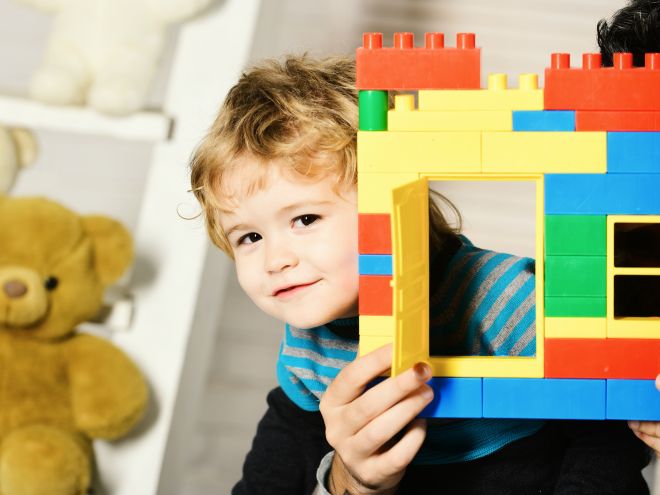 Самоизоляция… Карантин… Новый коронавирус… Эти слова звучат сейчас повсюду. Чтобы обезопасить себя и близких, многие родители принимают решение ограничить контакты. Владельцы дачных домов, в которых комфортно находиться в нынешний холод, уезжают за город.Чем заняться дома с детьми? Вопрос волнует всех мам. Мультики подолгу смотреть нельзя. Остаются живые, веселые игры. Поможем их организовать, чтобы ребенок был занят и не грустил без друзей, с которыми привык проводить время в детском саду.Игры с водойДети любят плескаться с водой. Предоставьте им эту возможность на кухне или в ванной. Но обязательно под вашим присмотром!Игры с губкойМожно дать ребенку губку и мыло – пусть делает пенку, отжимает губку, собирает ей воду, вновь отжимает…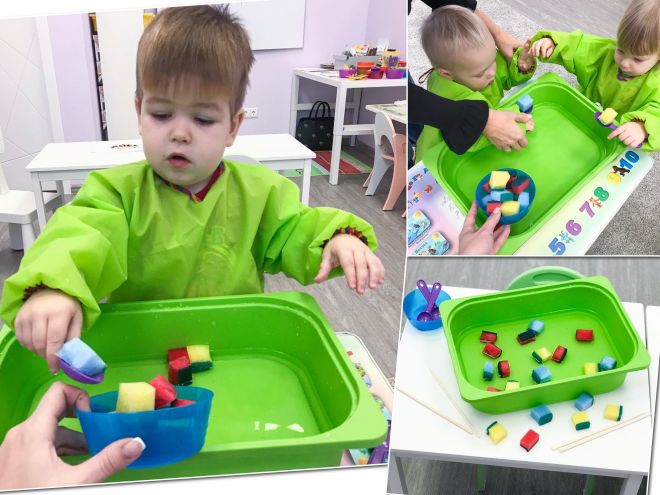 Игры-переливалкиДайте ребенку воду в кастрюльке, ложку или полковник. Попросите измерить количество воды половником, ложкой или другими емкостями.Игры со льдомПредложите ребенку растопить лед в теплой воде, предварительно заморозив в нем мелкие предметы.Игры с мыльной пенойРебенку понравится эта идея — взбивать воду с моющим средством при помощи венчика.Игры с цветной водойВам понадобятся акварельные краски и емкости. Предложите малышу переливать воду, смешивать цвета и получать новые оттенки.Детский театрСделайте героев театра и устраивайте домашние спектакли.Вам понадобится:моточек пряжи для головы и теланиткабусины для шеи и ногперья для крыльев и хвостабумага для глаз и клювакоктейльные соломинкиножницыклейКак делать:От маленького моточка пряжи отмотайте нить, не обрезая, нанижите на нее бусины. Оставшуюся нить смотайте в клубочек.Прикрепите к клубочку-телу лапки птицы.Из перышек сделайте хвост и крылья.К моточку-голове с помощью клея прикрепите бумажный клюв и глаза.Прикрепите механизм для управления марионеткой. Кукла готова!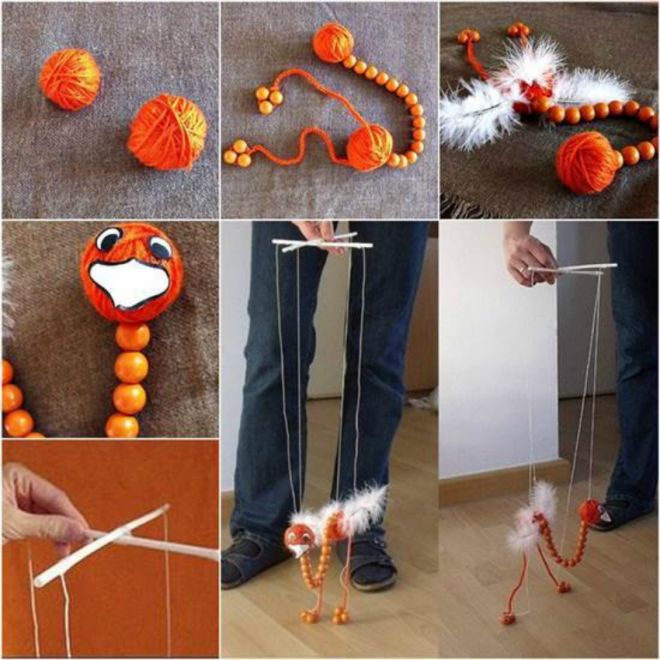 Домашние олимпийские игрыУстройте соревнование с игрушкой-вертушкой. Кто дует сильнее, тот победил!Что необходимо для изготовления вертушки:квадратный лист плотной бумаги или картона (берите яркую, двухстороннюю)деревянная палочкабулавка с бусинкойпассатижи или плоскогубцыножницыклейПроцесс работы:Вырежьте квадрат размером 18х18 см.Проведите две линии по диагонали.От середины картона, где пересекаются линии, отмерьте 1,5 см и поставьте там точки. Разрежьте картон по линиям до этих точек.В центре сделайте отверстие. Воспользуйтесь булавкой.По одной дырочке сделайте и на каждой надрезанной части картона.Загните булавку, закрепите каждый лист картона и вставьте в деревянную палочку.Зафиксируйте булавку на палочке клеем. Вертушка готова!А чтобы было проще мастерить игрушку-вертушку, смотрите видео мастер-класса:Бег и прыжки на координационной лестницеЗаниматься на координационной лестнице можно дома и на свежем воздухе. А детям подобные активности нравятся – смотрите, какие упражнения на ней можно выполнять!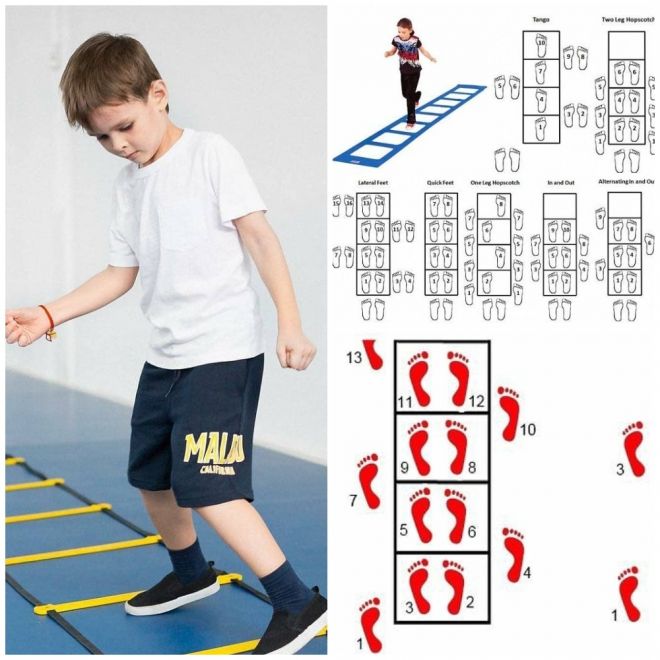 Игры с «паутиной»Закрепите на пластиковом ящике ленты, вложите игрушки и предложите ребенку аккуратно их вынимать, чтобы не попасть в «паутину».Игры с прищепкамиПрицепите прищепки на себя или ребенка, предложите снять. Так можно изучать части тела и цвета.Из картона вырезайте солнышко, ежика, елочку, зайку. А при помощи прищепок можно сделать лучики, иголки, ветки, ушки и т.д.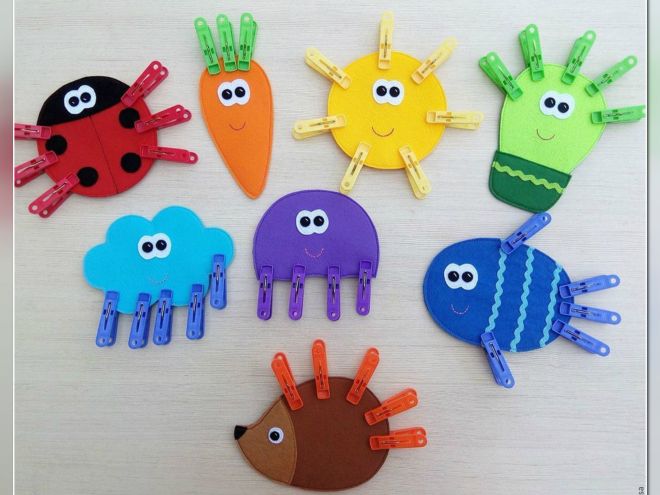 © Instagram @svoimirykami_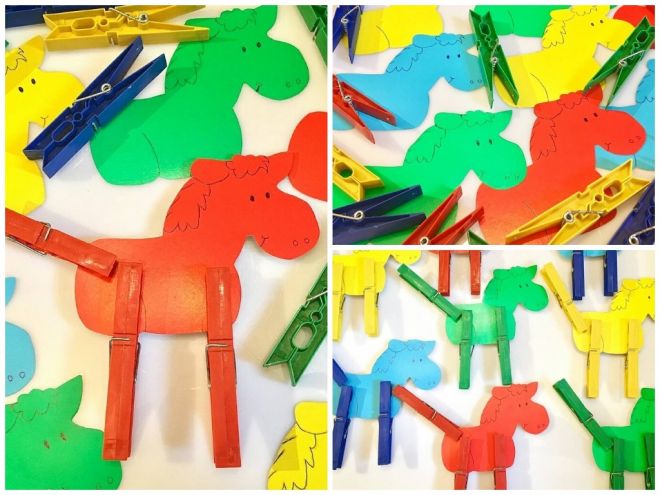 Сортируйте по цвету: каждую сторону коробки нужно обклеить бумагой разного цвета, крепите прищепки соответствующего цвета.Соберите по образцу: нарисуйте на листке образец: домик, дерево, цифры, буквы и т.д. Ребенок прищепками (должны быть ровные прищепки) выложит необходимый рисунок.Конструктор: можно создавать фигурки, цепляя прищепки друг к другу.Игры на счет: вырежьте круг, поделите на секторы, в каждом секторе нарисуйте количество точек/предметов: 1, 2, 3, 4, 5 и.... Прицепите прищепки к каждому сектору по количеству точек.Уголок творчестваКарантин — время рисовать, создавать аппликации и замысловатые картины. Не мешайте художнику! Пусть творит! Скачайте раскраски из Сети. Есть много достойных и бесплатных вариантов.Домашняя песочницаДля этого вам будет необходим кинетический песок, большой таз, и простыня, которую вы постелите на пол.Лепите куличики, стройте башни. Как раз сейчас можно закрепить понятие большой/ маленький, если использовать в качестве формы пирамидку из стаканчиков.Ищите клад. Всем детям нравится отправляться на поиски клада. Спрячьте в песок различные мелкие предметы (фигурки, камешки, кристаллы), и ваш малыш будет надолго увлечен их поиском.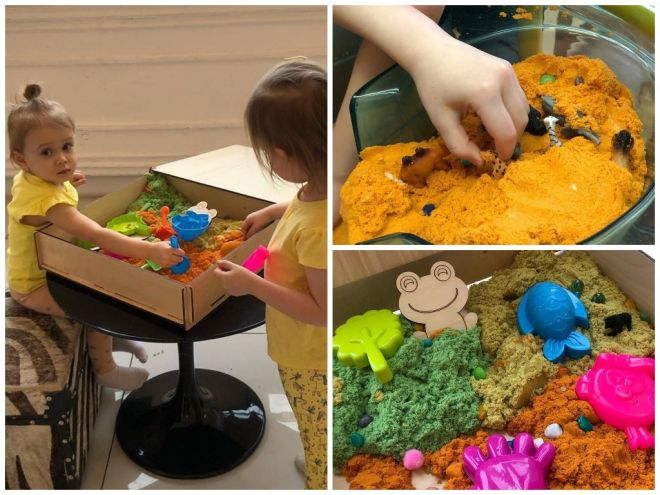 